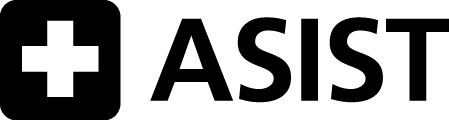 Helpers in Your Community: Is the helper able, available and acceptable?eASISTHelpers in Your Community    1B11.1EN2910 © 08/2013 LivingWorks Education PRINTED IN CANADA www.livingworks.net | 1CRISIS (DISTRESS) CENTER:	Call or text 988CRISIS (DISTRESS) CENTER:	Call or text 988SUICIDE PREVENTION CENTER: Life Changing Solutions 318-213-0904SUICIDE PREVENTION CENTER: Life Changing Solutions 318-213-0904TEEN text LINE:                                               504-777-3273 TEEN text LINE:                                               504-777-3273 RAPE/SEXUAL ASSAULT CENTER:                             800-656-4673RAPE/SEXUAL ASSAULT CENTER:                             800-656-4673DOMESTIC VIOLENCE HOTLINE:                                800-799-7233DOMESTIC VIOLENCE HOTLINE:                                800-799-7233SEXUAL ABUSE HOTLINE:                                            318-676-5222SEXUAL ABUSE HOTLINE:                                            318-676-5222CHILD ABUSE HOTLINE:                                               855-452-5437CHILD ABUSE HOTLINE:                                               855-452-5437POLICE: 911; Caddo Parish Sheriff's Dept    318-681-0611POLICE: 911; Caddo Parish Sheriff's Dept    318-681-0611PARAMEDIC EMERGENCY MEDICAL SERVICES UNIT:    911 - landline displays your exact locationPARAMEDIC EMERGENCY MEDICAL SERVICES UNIT:    911 - landline displays your exact locationMENTAL HEALTH CRISIS / RESPONSE: Caddo ParishCoroner will help with a mental health crisis to get patient admitted into a mental health hospital who refuses help 318-226-6881MENTAL HEALTH CRISIS / RESPONSE: Caddo ParishCoroner will help with a mental health crisis to get patient admitted into a mental health hospital who refuses help 318-226-6881HOSPITAL EMERGENCY SERVICES:  Willis-Knighton 318-212-5000 Christus 318-681-5000HOSPITAL EMERGENCY SERVICES:  Willis-Knighton 318-212-5000 Christus 318-681-5000Homeless Shelters Resources: Mercy Center 318-221-8219; Google "211" or homelessshelterdirectory.orgHomeless Shelters Resources: Mercy Center 318-221-8219; Google "211" or homelessshelterdirectory.orgYOUTH SHELTER:  Johnny Gray 318-747-1459YOUTH SHELTER:  Johnny Gray 318-747-1459MENTAL HEALTH OUTREACH CLINIC: Shreveport Behavioral Health 318-676-5111MENTAL HEALTH OUTREACH CLINIC: Shreveport Behavioral Health 318-676-5111CHILDREN/YOUTH PSYCHIATRIC CLINIC: Brentwood Hospital 877-678-7500         CHILDREN/YOUTH PSYCHIATRIC CLINIC: Brentwood Hospital 877-678-7500          PRIVATE PRACTITIONERS: Google Refer to the bottom line PRIVATE PRACTITIONERS: Google Refer to the bottom lineMEDICAL CLINIC / GENERAL PRACTITIONER: North Caddo Medical Center 318-375-3235MEDICAL CLINIC / GENERAL PRACTITIONER: North Caddo Medical Center 318-375-3235STD INFORMATION AND TESTING SITES:  800-311-3435       CDC- STD HotlineSTD INFORMATION AND TESTING SITES:  800-311-3435       CDC- STD HotlineCHILDREN’S SERVICES OFFICES: Children & Family Services 318-676-7323; CASA 318-221-2272CHILDREN’S SERVICES OFFICES: Children & Family Services 318-676-7323; CASA 318-221-2272STUDENT SERVICES: Caddo Parish School Board 318-603-6300STUDENT SERVICES: Caddo Parish School Board 318-603-6300CHILD CARE REFERRALS: Childcarecenter.usCHILD CARE REFERRALS: Childcarecenter.usPARENT TRAINING: Caddo Smart Start 318-677-3150PARENT TRAINING: Caddo Smart Start 318-677-3150FAMILY SUPPORT SERVICES: Caddo Health Unit 318-676-5222	FAMILY SUPPORT SERVICES: Caddo Health Unit 318-676-5222	SUBSTANCE ABUSE COUNSELING:  Council on Alcoholism 318-222-8511 SUBSTANCE ABUSE COUNSELING:  Council on Alcoholism 318-222-8511 ALCOHOLICS ANONYMOUS:  318-865-2172ALCOHOLICS ANONYMOUS:  318-865-2172MENTAL HEALTH SERVICES:   Refer belowMENTAL HEALTH SERVICES:   Refer belowRELIGIOUS/SPIRITUAL SUPPORT:	 Any local church - the religious leader is there to support you.RELIGIOUS/SPIRITUAL SUPPORT:	 Any local church - the religious leader is there to support you.LEGAL ASSISTANCE/VICTIM-WITNESS ASSISTANCE:  Caddo District Attorney's Office 318-226-6826LEGAL ASSISTANCE/VICTIM-WITNESS ASSISTANCE:  Caddo District Attorney's Office 318-226-6826COMMUNITY CORRECTIONS OFFICERS:  318-677-5254COMMUNITY CORRECTIONS OFFICERS:  318-677-5254Other:     SaveCenla.comOther: 211 or (Resource center)Other:     Dept of Veterans Affairs 318-221-8411Other: https://www.depression-anxiety-stress-test.org/  ; survivorsofsuicide.comOther:     Betterhelp.comOther: NLHSD  318-741-7455Shreveport-Bossier Community Resource Assistance Guide: https://www.shreveportla.gov/DocumentCenter/View/14051/Community-Assistance-Resource-Guide-2018Shreveport-Bossier Community Resource Assistance Guide: https://www.shreveportla.gov/DocumentCenter/View/14051/Community-Assistance-Resource-Guide-2018